    УКРАЇНА ЧЕРНІВЕЦЬКА ОБЛАСНА ДЕРЖАВНА АДМІНІСТРАЦІЯ ЧЕРНІВЕЦЬКА ОБЛАСНА ВІЙСЬКОВА АДМІНІСТРАЦІЯДЕПАРТАМЕНТ ОСВІТИ І НАУКИвул. М. Грушевського, 1, м. Чернівці, 58700, тел. (0372) 55-29-66, факс 57-32-84,Е-mail: doncv@ukr.net   Код ЄДРПОУ 39301337   06.03.2024 № 01-34/312                На № ____________від ___________Керівникам місцевих органів управління   освітою територіальних громад Директорам закладів фахової передвищої, професійної (професійно-технічної)   освіти та закладів освіти  обласного підпорядкуванняАлгоритм дій посадових осіб закладу                                                                             освіти при виникненні пожежі 	Відповідно до Правил пожежної безпеки для навчальних закладів та установ системи освіти України,  затверджених  наказом  Міністерства  освіти і науки України 15.08.2016 № 974 (далі – Правила) керівники закладів та установ з метою забезпечення протипожежного режиму зобов’язані:	- визначити обов’язки посадових осіб щодо забезпечення пожежної безпеки, призначити відповідальних осіб за пожежну безпеку окремих будівель, споруд, приміщень, інженерного обладнання, а також за утримання та експлуатацію засобів протипожежного захисту, що мають бути передбачені у функціональних обов’язках, посадових інструкціях тощо;	- забезпечити розробку і затвердити  план евакуації учнів та вихованців у разі виникнення пожежі та порядок оповіщення учасників освітнього  процесу, що встановлюють обов’язки і дії працівників на випадок виникнення пожежі. План евакуації та порядок евакуації повинні переглядатися один раз на три роки;	- розробити та затвердити інструкцію, що визначає дії працівників закладу та установи щодо забезпечення безпечної та швидкої евакуації учасників освітнього процесу, за якою не рідше одного разу на півроку (в установах сезонного типу - на початку кожної зміни) проводяться практичні тренування всіх працівників;	- забезпечити своєчасне виконання заходів пожежної безпеки, запропонованих органами державного нагляду у сфері пожежної безпеки і органами державної виконавчої влади у межах їхньої компетенції. У кожному закладі та установі наказом чи інструкцією встановлюється протипожежний режим, що містить порядок:- утримання шляхів евакуації;- застосування відкритого вогню;- використання побутових електронагрівальних приладів;- проведення тимчасових пожежонебезпечних робіт;- проїзду та стоянки транспортних засобів;- прибирання горючого пилу й відходів, зберігання промасленого спецодягу та ганчір’я, очищення елементів вентиляційних систем від горючих відкладень;- відключення від мережі електроживлення обладнання та вентиляційних систем у разі пожежі;- огляду, зачинення приміщень, будівель після закінчення занять і роботи закладів та установ;- проходження посадовими особами навчання та перевірки знань з питань пожежної безпеки, а також проведення з працівниками протипожежних інструктажів та занять з пожежно-технічного мінімуму з призначенням відповідальних за їх проведення;- організації експлуатації і обслуговування наявних засобів протипожежного захисту;- проведення планово-попереджувальних ремонтів та оглядів електроустановок, опалювального, вентиляційного, технологічного, а також навчального обладнання;- скликання у разі виникнення пожежі членів пожежно-рятувального підрозділу добровільної пожежної охорони, посадових осіб, відповідальних за пожежну безпеку, виклику вночі, у вихідні та святкові дні;- дій у разі виникнення пожежі: порядок і спосіб оповіщення учасників навчально-виховного процесу, послідовність їх евакуації, виклику пожежно-рятувальних підрозділів, зупинки технологічного та навчального устаткування, вимкнення електроустановок, ліфтів, застосування засобів пожежогасіння тощо. У кожному структурному підрозділі закладу та установи має бути розроблена інструкція щодо заходів пожежної безпеки. 			Інструкція розробляється керівником структурного підрозділу, узгоджується з відповідальним за пожежну безпеку закладу та установи, затверджується керівником і розміщується у кожному приміщенні на видному місці. Інструкція має вивчатися під час проведення протипожежних інструктажів,   проходження  навчання з пожежно-технічного мінімуму,  під час проведення виробничого навчання.Для об’єктів з цілодобовим перебуванням учасників навчально-виховного процесу (дошкільні заклади, гуртожитки тощо) інструкції повинні передбачати також дії у нічний час.Департамент освіти і науки обласної державної адміністрації (обласної військової адміністрації) направляє  для керівництва у роботі інструктивно-методичні матеріали «Алгоритм дій посадових осіб закладу освіти при виникненні пожежі», що додаються.	Додаток: на 3 арк.Директор Департаменту 				               Оксана САКРІЄР Світлана ПРІНЬКО Степан ЩЕРБАНОВИЧ  52-62-27http://centr.cv.ua/?cat=3Додаток    до листа Департаменту  освіти і науки  ОДА (ОВА)  06.03.2024 № 01-34/312Порядок дій у разі виникнення пожежі1. У разі виникнення пожежі дії працівників закладів та установ мають бути спрямовані на створення безпеки людей, в першу чергу дітей, їх евакуацію та рятування.2. У випадку виникнення пожежі в закладах та установах з цілодобовим перебуванням дітей необхідно керуватися Порядком спільних дій на випадок виникнення надзвичайних ситуацій та пожеж в організаціях, установах і закладах з цілодобовим перебуванням людей, затвердженим наказом Міністерства надзвичайних ситуацій України, Міністерства соціальної політики України, Міністерства охорони здоров’я України, Міністерства освіти і науки, молоді та спорту України від 31 липня 2012 року № 1061/468/587/865, зареєстрованим у Міністерстві юстиції України 20 серпня 2012 року за № 1396/21708 (далі - Порядок спільних дій).3. Працівник закладу та установи, який виявив пожежу або її ознаки (задимлення, запах горіння або тління різних матеріалів, різке підвищення температури в приміщенні тощо), зобов’язаний:- негайно повідомити про це за телефоном до найближчого пожежно-рятувального підрозділу (при цьому слід чітко назвати місцезнаходження об’єкта, місце виникнення пожежі, а також свою посаду та прізвище);служба порятунку  -------------------- 101поліція -----------------------------------   102швидка медична допомога ----------  103аварійна служба газу -----------------  104- задіяти систему оповіщення людей про пожежу;  розпочати самому і залучити інших осіб до евакуації людей з будівлі до безпечного місця згідно з планом евакуації.Сигнали оповіщення на евакуацію можуть подаватися:	а) голосом - через внутрішню радіомережу;	б) голосом - черговим або іншою особою, обійшовши поверхи навчального закладу та повідомивши про пожежу та евакуацію;	в) дзвінком - електричним - три довгі дзвінки, (механічним безперервний дзвінок) та команда голосом.(Приклад: Увага Всім!!!  Сталася пожежа на 2-му поверсі будівлі, проводиться евакуація, всім негайно залишити приміщення. Учні з лівої сходової клітки на лівий вихід з правої  сходової клітки на правий вихід);- сповістити про пожежу керівника закладу та установи або особу, що його заміщує;- організувати зустріч пожежно-рятувальних підрозділів, вжити заходів щодо гасіння пожежі наявними   в  закладі та установі засобами пожежогасіння.4.  Керівник  закладу   та установи   або особа,  яка його заміщує, що прибув на місце пожежі, зобов’язаний:- перевірити, чи повідомлено пожежно-рятувальний підрозділ про виникнення пожежі;- здійснювати керівництво евакуацією людей та гасінням пожежі до прибуття  пожежно-рятувальних  підрозділів.   У разі загрози для життя людей негайно  організувати їх рятування, використовуючи   для цього всі наявні сили і засоби;- організувати перевірку наявності всіх учасників освітнього  процесу, евакуйованих  з будівлі, за списками і журналами обліку навчальних занять;- виділити  для зустрічі пожежно-рятувальних підрозділів особу, яка добре знає розміщення   під’їзних шляхів  та вододжерел;- перевірити включення в роботу СПЗ;- вилучити  з  небезпечної   зони всіх працівників та інших осіб, не зайнятих евакуацією людей та ліквідацією пожежі;- у  разі потреби викликати до місця пожежі медичну та інші служби;-  припинити  всі роботи, не пов’язані з заходами щодо ліквідації пожежі;- організувати відключення мереж електро- і газопостачання, систем вентиляції та кондиціонування повітря і здійснення інших заходів, що сприяють запобіганню поширенню пожежі;- організувати евакуацію матеріальних цінностей із небезпечної зони, визначити місця їх складування і забезпечити в разі потреби їх охорону;-   інформувати керівника пожежно-рятувального підрозділу про наявність людей у будівлі.5.   Під час проведення евакуації та гасіння пожежі необхідно:- з урахуванням обстановки, що склалася, визначити найбезпечніші евакуаційні шляхи і виходи до безпечної зони у найкоротший строк;- ліквідувати умови, які сприяють виникненню паніки. З цією метою працівникам закладів та установ не можна залишати дітей без нагляду з моменту виявлення пожежі та до її ліквідації;- евакуацію людей слід починати з приміщення, у якому виникла пожежа, і суміжних з ним приміщень, яким загрожує небезпека поширення вогню і продуктів горіння. Дітей молодшого віку і хворих слід евакуювати в першу чергу;- у зимовий час на розсуд осіб,  які здійснюють евакуацію, діти старших вікових груп можуть заздалегідь одягтися або взяти теплий одяг із собою, а дітей молодшого віку слід виводити або виносити, загорнувши в ковдри або інші теплі речі;- ретельно перевірити всі приміщення, щоб унеможливити перебування у небезпечній зоні дітей;- виставляти пости безпеки на входах у будівлі, щоб унеможливити повернення дітей і працівників до будівлі,   де виникла пожежа;- у разі гасіння слід намагатися у першу чергу забезпечити сприятливі умови для безпечної евакуації людей;- з метою запобігання поширенню вогню, диму утримуватися від відчинення  вікон і дверей, а також від розбивання скла.Залишаючи приміщення або будівлі, що постраждали від пожежі, потрібно зачинити  за  собою  всі  двері  і вікна.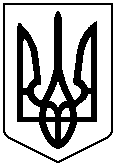 